GÜ KALİTE KOMİSYONUMEMNUNİYET ANKETLERİ 2023UYGULAMA YÖNERGESİÜniversitemiz kalite iyileştirme süreçlerinin önemli bir parçası olan ve iç paydaşlarımız olan akademik personel, idari personel ve öğrenci memnuniyet anketleri 15 Mayıs 2023 – 23 Haziran 2023 tarihleri arasında çevrim içi gerçekleştirilecektir. Gazi Üniversitesi Akademik Personel Memnuniyet Anketi, Gazi Üniversitesi İdari Personel Memnuniyet Anketi ve Gazi Üniversitesi Öğrenci Memnuniyet Anketi uygulamasına ilişkin hususlar aşağıda verilmiştir. ANKET UYGULAMALARINA İLİŞKİN GENEL BİLGİLERMemnuniyet anketleri Üniversitemiz Kalite Komisyonu, Kalite Koordinatörlüğü ve İstatistik Danışmanlık, Eğitim, Uygulama ve Araştırma Merkezi (İDEAM) iş birliğinde yürütülmektedir.Anket, Gazi Üniversitesi Anket Yönetim Sistemi aracılığıyla elektronik ortamda uygulanacaktır. Üniversitemiz hizmetlerinden Kurum genelinde memnuniyet düzeyinin analiz edilmesi için 3 yıldır düzenli olarak uygulanan anket maddeleri, kalite güvencesi sisteminin geliştirilmesi ve sürekli iyileştirmelerin planlanması çalışmalarına daha fazla girdi sağlayabilmek amacıyla Kalite Komisyonu ve Kalite Koordinatörlüğü çalışmalarıyla güncellenmiştir. Anket uygulanması, 23 Haziran 2023 tarihinde sona erecektir.Anketlerde her birimin temsiliyetinin yeterli sayıda olabilmesi ve paydaşlarımızın görüşlerinin mümkün olan en üst düzeyde yönetişim süreçlerine aktarılabilmesi için birim yöneticilerinin katılımı teşvik etmeleri büyük önem taşımaktadır. Akademik Personel Memnuniyet Anketi ve Öğrenci Memnuniyet Anketi verilerinin birim bazında analizlerinin gerçekleştirilebilmesi için Minimum Örneklem Büyüklüğü Tablolarındaki katılımcı sayılarına ulaşılması gerekmektedir. Gerekli katılımcı sayısının sağlanamaması durumunda akademik birim bazında Akademik Personel ve Öğrenci Memnuniyet Anketi analizleri yapılması mümkün olmayacaktır. Görev yapan personel sayısının analiz için yeterli büyüklüğe erişmemesinden ötürü Bilişim Enstitüsü, Eğitim Bilimleri Enstitüsü, Sağlık Bilimleri Enstitüsü ve Uygulamalı Bilimler Fakültesi için Akademik Personel Memnuniyet Anketinin birim bazında raporlanması mümkün olmayacaktır. İdari Personel Memnuniyet Anketi analizleri her koşulda kurum geneli için gerçekleştirilecektir.Birim yönetimlerinin katılımcıları teşvik edici faaliyet ve düzenlemeleri yapması önem arz etmektedir. Bu amaçla Biriminize ulaştırılan görsel materyalleri kullanarak internet sayfası, sosyal medya, e-posta ve mesaj grupları, basılı afişler ve sözlü duyurular vb. yoluyla tüm personel ve öğrenciler bilgilendirilmelidir. Katılımın sağlanması hususundaki duyurunun akademik ve idari personele imza karşılığı tebliğ edilmesi yoluna gidilmelidir. Özellikle program akreditasyonu ve iç değerlendirme çalışmalarında kullanılmak üzere birim ve program düzeyinde raporlamaya imkân verecek örneklem büyüklüğüne erişebilmeleri durumunda birimlerin sadece kurumsal çalışma ve analiz raporlarında kullanılmak koşuluyla Kalite Komisyonundan program/birim verilerini (analiz edilmemiş) temin etmeleri mümkündür. Bilgi İşlem Daire Başkanlığı ya da İDEAM tarafından doğrudan veri temini gerçekleştirilmeyecek olup talepler Kalite Komisyonuna resmi yazıyla iletilmelidir. Anket uygulamasına ilişkin detaylar için en altta irtibat bilgisi verilen Kalite Koordinatörlüğü ve İDEAM’a ulaşılabilir.Anket bağlantı ve karekodları, e-posta ve mesajlarda kullanılabilmesi amacıyla aşağıda bir arada verilmiştir. AKADEMİK PERSONEL MEMNUNİYET ANKETİ (APMA 2023)APMA 2023 anketi, akademik personelimizin Üniversitemiz geneli için değerlendirmelerini ölçebilmek amacıyla geliştirilen 5 adet demografik ve 41 adet memnuniyete yönelik sorudan oluşmaktadır.Veriler Kurum geneli için analiz edilecek ve böylece Üniversitemiz geneline ilişkin memnuniyet oranları tahminleri verilecektir.Bununla birlikte, akademik birim düzeyinde üniversiteden memnuniyete yönelik değerlendirmelerin analizini yapabilmek de mümkün olacaktır. Bu tahminleri ±%4 hata marjı ile hesaplayabilmek için gerekli asgari örneklem büyüklükleri Tablo 1’de verilmiştir.Akademik birim bazında değerlendirme yapabilmek için Tablo 1’de verilen Minimum Örneklem Büyüklüklerinin sağlanması gerekmektedir. Anket elektronik ortamda uygulanacak olup, katılım aşağıda verilen bağlantıdan sağlanabilir.Bağlantı adresi: Akademik Personel Memnuniyet Anketi https://anket.gazi.edu.tr/Survey/Index/7d21b262-2261-4b95-ab83-010af308938b Tablo 1. Akademik Personel Memnuniyet Anketi Örneklem BüyüklükleriGÜ İDARİ PERSONEL MEMNUNİYET ANKETİ (İPMA 2023)İPMA 2023, idari personelimizin Üniversitemiz geneli için değerlendirmelerini ölçebilmek amacıyla geliştirilen 5 adet demografik ve 39 adet memnuniyete yönelik sorudan oluşmaktadır.Veriler Kurum geneli için analiz edilecek ve böylece Üniversitemiz geneline ilişkin memnuniyet oranları tahminleri verilecektir.Anket elektronik ortamda uygulanacak olup katılım aşağıda verilen bağlantıdan sağlanabilir.Bağlantı adresi: İdari Personel Memnuniyet Anketihttps://anket.gazi.edu.tr/Survey/Index/f9039e7f-2292-46a3-b671-9dbc5837e7e5Tablo 2. İdari Personel Sayısı GÜ ÖĞRENCİ MEMNUNİYET ANKETİ (ÖMA 2023)ÖMA 2023, öğrencilerimizin Üniversitemiz geneli için değerlendirmelerini ölçebilmek amacıyla geliştirilen 6 adet demografik ve 44 adet memnuniyete yönelik sorudan oluşmaktadır.Veriler Kurum geneli için analiz edilecek ve böylece Üniversitemiz geneline ilişkin memnuniyet oranları tahminleri verilecektir.Aynı zamanda, akademik birim bazında öğrencilerin üniversiteden memnuniyetine yönelik değerlendirmelerinin analizini yapabilmek de mümkün olacaktır. Bu ayrıntıda tahminleri ±%4 hata marjı ile hesaplayabilmek için gerekli Minimum Örneklem Büyüklükleri Tablo 3’te verilmiştir.Anket elektronik ortamda uygulanacak olup katılım aşağıda verilen bağlantıdan sağlanabilir.Bağlantı adresi: Öğrenci Memnuniyet Anketihttps://anket.gazi.edu.tr/Survey/Index/ac629db1-c56b-43d0-b6bd-321005d65143 Tablo 3. Öğrenci Memnuniyet Anketi Örneklem BüyüklükleriKalite Koordinatörlüğü: kalite@gazi.edu.tr Prof. Dr. Gürcü ERDAMAR gurkoc@gazi.edu.tr (0312) 202 17 60 gurkoc@gazi.edu.trÖğr. Gör. Dr. H. Nurgül DURMUŞ ŞENYAPAR  (0312) 202 23 51 nurguld@gazi.edu.trArş. Gör. Dr. Meryem Melike GÜNGENCİ  (0312) 202 21 48 melikegungenci@gazi.edu.tr Arş. Gör. Funda KURT KESKİN (0312)202 21 98 fundakurt@gazi.edu.trİstatistik Danışmanlık, Eğitim, Uygulama ve Araştırma Merkezi – İDEAM Prof. Dr. M. Akif BAKIR	(0312) 202 8274 	(0312) 202 1470
ideam@gazi.edu.trBİRİMÖrneklem büyüklüğüBilişim Enstitüsü5Diş Hekimliği Fakültesi189Eczacılık Fakültesi88Eğitim Bilimleri Enstitüsü5Fen Bilimleri Enstitüsü23Fen Fakültesi172Gazi Eğitim Fakültesi282Hemşirelik Fakültesi48Mimarlık Fakültesi104Mühendislik Fakültesi179Rektörlük79Sağlık Bilimleri Enstitüsü5Sağlık Bilimleri Fakültesi93Sağlık Hizmetleri Meslek Yüksekokulu43Spor Bilimleri Fakültesi71Teknik Bilimler Meslek Yüksekokulu53Teknoloji Fakültesi164Tıp Fakültesi424Tusaş - Kazan Meslek Yüksek Okulu22Tömer29Uygulamalı Bilimler Fakültesi13Yabancı Diller Yüksekokulu113TOPLAM2204İdari Personel SayısıToplam (Tüm birimler)1665BirimMinimum Örneklem BüyüklüğüBilişim Enstitüsü328Diş Hekimliği Fakültesi300Eczacılık Fakültesi281Eğitim Bilimleri Enstitüsü508Fen Bilimleri Enstitüsü526Fen Fakültesi442Gazi Eğitim Fakültesi532Mimarlık Fakültesi372Mühendislik Fakültesi499Sağlık Bilimleri Enstitüsü374Sağlık Bilimleri Fakültesi460Sağlık Hizmetleri Meslek Yüksekokulu372Spor Bilimleri Fakültesi367Teknik Bilimler Meslek Yüksekokulu401Teknoloji Fakültesi503Tıp Fakültesi467TUSAŞ Kazan Meslek Yüksekokulu299Uygulamalı Bilimler Fakültesi75Yabancı Diller Yüksekokulu405TOPLAM7512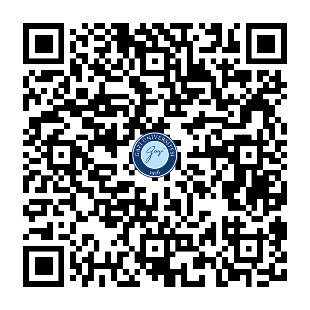 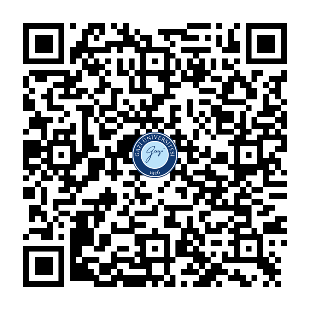 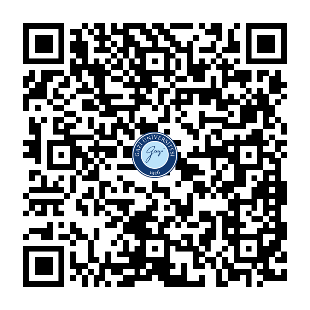 